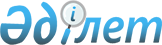 Әкімдіктің 2010 жылғы 1 маусымдағы № 207 "Қостанай облысының жергілікті маңызы бар Тарих және мәдениет ескерткіштерінің мемлекеттік тізімін бекіту туралы" қаулысына өзгерістер енгізу туралы
					
			Күшін жойған
			
			
		
					Қостанай облысы әкімдігінің 2013 жылғы 28 қаңтардағы № 23 қаулысы. Қостанай облысының Әділет департаментінде 2013 жылғы 19 ақпанда № 4021 болып тіркелді. Күші жойылды - Қостанай облысы әкімдігінің 2019 жылғы 1 тамыздағы № 322 қаулысымен
      Күші жойылды - Қостанай облысы әкімдігінің 01.08.2019 № 322 қаулысымен (алғашқы ресми жарияланған күнінен кейін күнтізбелік он күн өткен соң қолданысқа енгізіледі).

      РҚАО-ның ескертпесі.

      Құжаттың мәтінінде түпнұсқаның пунктуациясы мен орфографиясы сақталған.
      "Тарихи–мәдени мұра объектілерін қорғау және пайдалану туралы" Қазақстан Республикасының 1992 жылғы 2 шілдедегі Заңының 27-бабына сәйкес Қостанай облысының әкімдігі ҚАУЛЫ ЕТЕДІ:
      1. "Қостанай облысының жергілікті маңызы бар Тарих және мәдениет ескерткіштерінің мемлекеттік тізімін бекіту туралы" Қостанай облысы әкімдігінің 2010 жылғы 1 маусымдағы № 207 қаулысына (Нормативтік құқықтық актілерді мемлекеттік тіркеу тізілімінде № 3729 болып тіркелген, 2010 жылғы 14 шілдеде, 2010 жылғы 20 шілдеде, 2010 жылғы 21 шілдеде, 2010 жылғы 23 шілдеде, 2010 жылғы 27 шілдеде "Қостанай таңы" газетінде жарияланған) мынадай өзгерістер енгізілсін:
      көрсетілген қаулымен бекітілген, Қостанай облысының жергілікті маңызы бар Тарих және мәдениет ескерткіштерінің мемлекеттік тізіміндегі:
      реттік нөмірі 556 жол жаңа редакцияда жазылсын:
      "
      ";
      реттік нөмірі 572 жол жаңа редакцияда жазылсын:
      "
      ";
      реттік нөмірі 574 жол жаңа редакцияда жазылсын:
      "
      ".
      2. Осы қаулы алғаш ресми жарияланғаннан кейін күнтізбелік он күн өткен соң қолданысқа енгізіледі.
					© 2012. Қазақстан Республикасы Әділет министрлігінің «Қазақстан Республикасының Заңнама және құқықтық ақпарат институты» ШЖҚ РМК
				
556.
Бірінші жер мекемесінің
ауруханасының ғимараты,
Ұлы Отан соғысы жылдары
№ 3597 госпиталь,
1913 жыл.
қала
құрылысы
және
сәулет
1 Май көшесі,
151
572.
Кәсіпорыншы Столдың үйі,
XIX ғасырдың соңы – XX
ғасырдың басы
қала
құрылысы
және сәулет
Қасымқанов
көшесі, 26
574.
Реалдық училище,
XX ғасырдың басы
қала
құрылысы
және сәулет
Пролетарская
көшесі, 86
Қостанай
облысының әкімі
Н. Садуақасов
КЕЛІСІЛДІ:
"Қостанай облысы әкімдігінің
мәдениет басқармасы" ММ бастығы
___________________ Л. Сероус